Анкета для родителей«Досуг и традиции в Вашей семье»Уважаемые родители, данная анкета составлена для получения информации о проведении досуга с Вашим ребенком.Просим Вас принять участие в опросе и ответить на все вопросы анкеты. Для этого необходимо внимательно прочитать формулировку вопроса и отметить тот вариант ответа, который в наибольшей степени соответствует Вашему мнению или предложить свой ответ.Нужный ответ следует отмечать так 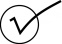 Какие увлечения есть у членов Вашей семьи?СпортРыбалкаДомашние животныеШитьеШахматыЧтениеРукоделиеПениеМузицированиеКоллекционированиеСочинение стихов (рассказов, сказок)Другое __________________________________________________________________К каким из Ваших увлечений Вы подключаете своего ребенка?____________________________________________________________________________________________________________________________________Как часто Ваша семья собирается вместе?ЕжедневноПо выходным днямРедкоЧем занимаются Ваши дети в свободное время? (несколько вариантов)Помогают по домуСмотрят телевизорЧитают, рассматривают книжкиГуляют на улицеПривлекают Вас к игре с нимиСобирают конструкторИграют с домашними питомцамиРисуютЛепятМастерят поделки, аппликацииЧто делает Ваша семья, собравшись вместе? (выбранный ответ отметьте в нужной ячейке галочкой )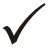 1.Решаете сообща жизненные проблемы РегулярноЧастоКогда какРедкоНикогда2.Занимаетесь семейно-бытовым трудомРегулярноЧастоКогда какРедкоНикогда3.Работаете на приусадебном участке (Если есть)РегулярноЧастоКогда какРедкоНикогда4.Вместе проводите досугРегулярноЧастоКогда какРедкоНикогда5.Обсуждаете вопросы обучения детейРегулярноЧастоКогда какРедкоНикогда6.Делитесь впечатлениямиРегулярноЧастоКогда какРедкоНикогда7.Каждый занимается своим деломРегулярноЧастоКогда какРедкоНикогдаСчитаете ли Вы, что уделяете достаточное внимание организации досуга своей семьи?ДаНетНасколько семейные традиции способствуют укреплению Вашей семьи? (сделайте отметку на бальной шкале)1  2  3  4  5  6  7  8  9  10Сколько времени Вы активно общаетесь со своим ребенком в течение дня/недели/месяца?(Например, «3 раза в неделю» или «2 раза в месяц»)Беседы и разговорыСовместная работаПосещение кино или театраПрогулки (в лес, на реку и т. п.)_________________________________
_________________________________
_________________________________
__________________________________Есть ли другие виды общения? Укажите их.
____________________________________________________________________________________________________________________________________________________Сколько времени вы проводите с ребенком?(примерное количество часов)Будни ______________________Выходные __________________Знаете ли Вы интересы своих детей?ДаНетНе всеНе интересуюсьНет времени интересоваться11.Организуется ли специально в Вашей семье деятельность ребенка?совместное чтениепрогулки на природеобучаем ручным умениям играем в развивающие игрыорганизуем спортивные занятиянаш ребенок самостоятельный, сам находит себе делоспециально не занимаемся детьми, привлекаем к тому, что делаем самиДругое ___________________________________________________В завершение, просим указать некоторые сведения:Ваше имя, отчество и фамилия __________________________________________ __________________________________________Ваше образование:Неполное среднееПолное среднееСреднее специальноеНезаконченное высшееВысшееАспирантура, ученая степеньВаш профессиональный статусРабочийСлужащийСпециалистУчащийся, студентПенсионерВременно не работающийДомохозяйкаДругое (укажите)_________________Благодарим Вас за активную помощь и сотрудничество!